Anuncio: Sin gol, no hay fútbol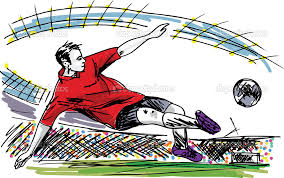 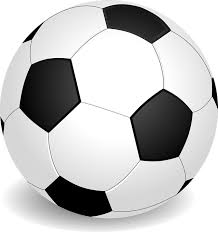 Soy yoSoy belloSoy feoSoy altoSoy bajoSoy el delirioY la locuraSoy justoY soy injustoSoy blanco…azul…negro…naranja…Soy él de ayer, y de hoyY soy él de siempreSoy la peor pesadilla y el mejor sueñoSoy mágico…único…inolvidable…perfecto…Soy poesíaSoy todas las preguntasY soy la respuestaSoy la alegría para unos y la tristeza para otrosSoy el golY sin gol, no hay fútbolSIN GOL, NO HAY FÚTBOLEscribe una transcripción del anuncio.Soy yo____________________________________________Soy bello_____________________________________________________________________________________________________________________________________________________________________________________________________________________________________________________________________________________________________________________________________________________________________________________________________________________Soy blanco…azul…negro…naranja…___________________________________________________________________________________________________________________________________________________________________________________________________________________________________________________________________________________________________________________________________________________________________________________________________________________________________________Soy el gol________________________________________Y sin gol, no hay fútbol_______________________¿Qué quiere decir el anuncio en tus propias palabras?________________________________________________________________________________________________________________________________________________________________________________________________________________________________________________________________________________________________________________________________________________________________________________________________________________________________